“DryPod“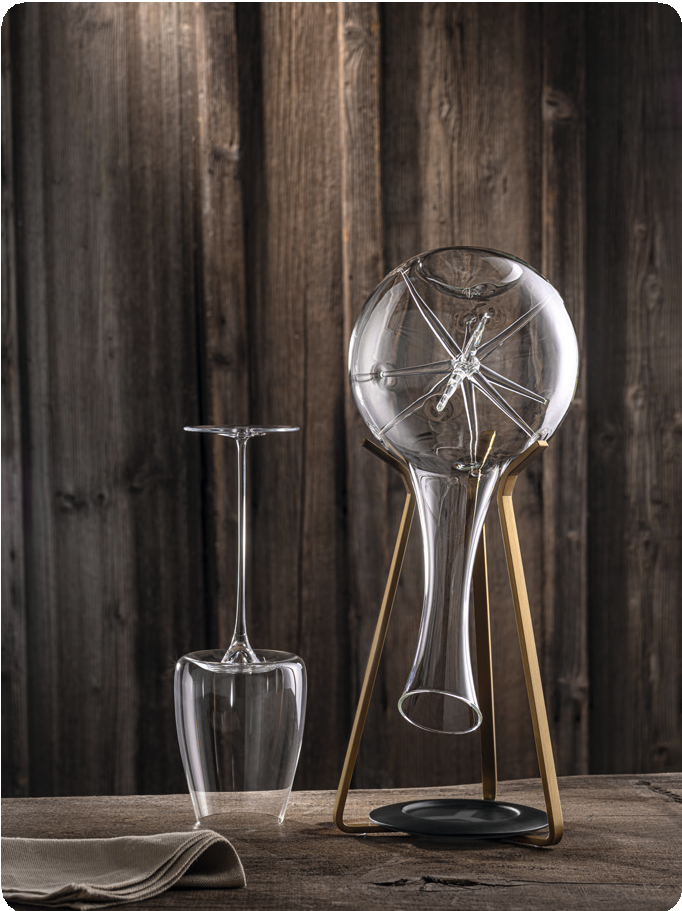 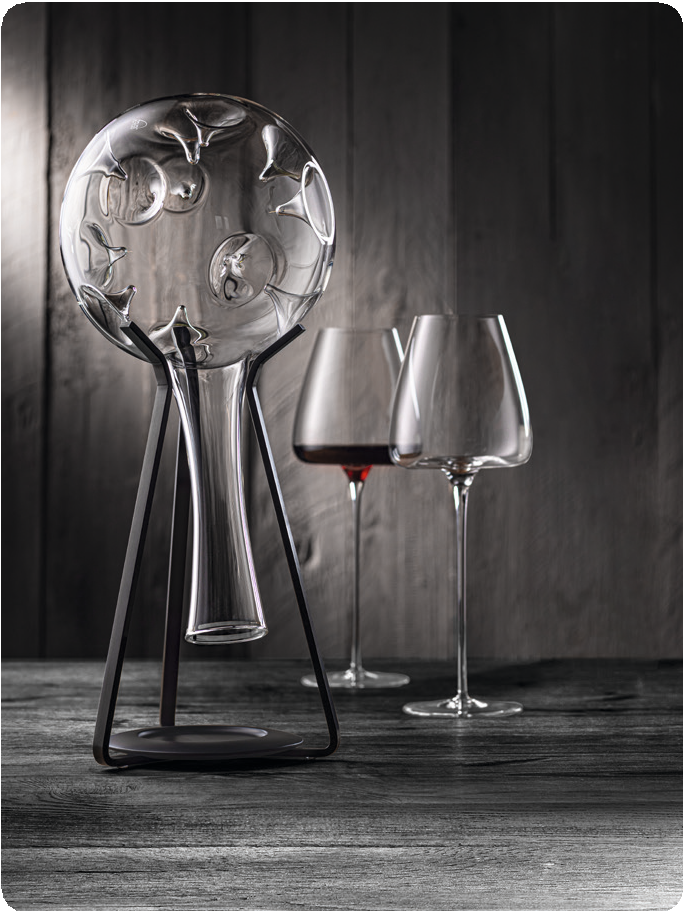 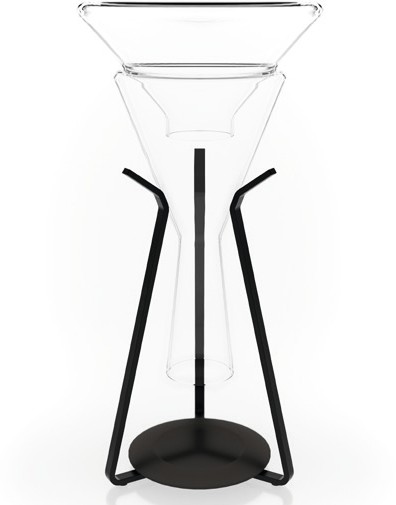 Creating a useful tool with a high demand on aesthetics – this was the idea during the development of “DryPod”. The solid rack made of brushed stainless steel, PVD refined in either black or brass coloured, forms the basis for this shapely product. An accurately fitting drip tray, made of translucent resin, is placed inside the rack and harmonises with its anthracite colouration with both variants.Primarily “DryPod” is a drying rack for decanters. The geometry was chosen in a way that all Zieher decanters can be placed safely, besides the big variations of “Eddy”, “Star”, “Doppio” a.s.o., it canalso take hold of the smaller versions of some types as well as many other decanters in classical format. The drip tray securely collects dripping water and can be easily removed for cleaning.Even after drying, all decanters are well stored in “DryPod”. No matter if in a showcase or on the shelf, the decanter is stylishly presented by the precious display. Here, the downward-pointing opening helps prevent dirt from getting in easily.Besides its actual determination, “DryPod” is temping by its versatility. As an etagere on the laid table or in the hotel room, the item can be equipped with numerous other Zieher articles and thus presents food and delicacies in an impressive way.WWW.ZIEHER.COM03/2023Zieher KG, Kulmbacher Straße 15, D - 95502 Himmelkron	•  marketing: +49 9273 9273-68 • presse@zieher.comIn our press area on www.zieher.com you will find all press releases including visual material to download.